ПЛАН РАБОТЫБелгородской областной организации Общественной организации «Всероссийский Электропрофсоюз»на январь 2021 года№п/пНаименование мероприятийДата
проведенияДата
проведенияМестопроведенияМестопроведенияФ.И.О. 
и должность 
ответственного1.1Представить отчеты по социально-экономической ситуации на предприятиях и в организациях Белгородской энергосистемы11 января11 январяБелОО ВЭПБелОО ВЭПЕвдокименко О.В.1.2Представить отчеты по мониторингу заработной платы на предприятиях и в организациях Белгородской энергосистемы за IV квартал 2019 года11 января11 январяБелОО ВЭПБелОО ВЭПЕвдокименко О.В.1.3Заключить договоры на аренду спортивных сооружений для проведения тренировочных занятий с членами профсоюза предприятий Белгородской энергосистемыдо 13 январядо 13 январяУСК С. Хоркиной, тир ДОСААФ,Индустр. колледж, СК «Спартак»УСК С. Хоркиной, тир ДОСААФ,Индустр. колледж, СК «Спартак»Евдокименко О.В.1.4Провести 5-е заседание Президиума БелОО ВЭП с повесткой дня:1. Об итогах смотра-конкурса на звание «Лучший уполномоченный по охране труда БелОО ВЭП» за 2020 год.2. О проведении в 2021 году смотра-конкурса на звание «Лучший уполномоченный по охране труда БелОО ВЭП».3. О проведении конкурса на звание «Лучшая первичная профсоюзная организация БелОО ВЭП».4. Об участии в конкурсе на звание «Лучшая первичная профсоюзная организация Общественной организации «Всероссийский Электропрофсоюз».5. Об утверждении плана работы Молодежного совета БелОО ВЭП на 2021 год.6. О внесении изменений и утверждении штатного расписания БелОО ВЭП на 2021 год.7. О проведении турнира по пулевой стрельбе среди работников предприятий Белгородской энергосистемы, посвященных Дню защитника.15 января15 январяБелОО ВЭПБелОО ВЭПАндросович А.Н., Евдокименко О.В. 1.5Подготовить сводные статистические отчеты (формы № 3, 7, 11) по БелОО ВЭП за 2020 годв течение месяцав течение месяцаБелОО ВЭПБелОО ВЭПЕвдокименко О.В.1.6Осуществлять контроль посещаемости тренировочных занятий по мини – футболу, волейболу, плаванию, стрельбе членами профсоюза предприятий Белгородской энергосистемы в течение месяцав течение месяцаУСК С. Хоркиной, Индустр. колледж, тир ДОСААФУСК С. Хоркиной, Индустр. колледж, тир ДОСААФЕвдокименко О.В.1.7Оказать консультационную помощь председателям профкомов и членам профсоюза по социальным и правовым вопросамв течение месяцав течение месяцаБелОО ВЭПБелОО ВЭПБереговая Т.М.1.8Организовывать информационное сопровождение развития социального партнерства в электроэнергетикев течение месяцав течение месяцаБелОО ВЭПБелОО ВЭПБереговая Т.М.1.9Вести работу с Советами ветеранов в течение месяцав течение месяцаБелОО ВЭПБелОО ВЭПБереговая Т.М.1.10Подготовить отчет о правозащитной работе в БОООПв течение  месяцав течение  месяцакаб.7каб.7Береговая Т.М.1.11Подвести итоги работы уполномоченных по охране труда за 2020 г.11 января11 январяБелОО ВЭПБелОО ВЭПСергеева Л.С.1.12Принять участие в проведении Дня охраны труда13 января13 январяФилиал ПАО «МРСК Центра» - «Белгородэнерго»Филиал ПАО «МРСК Центра» - «Белгородэнерго»Сергеева Л.С.1.13Принять участие в проведении Дня охраны труда21 января21 январяФилиал ПАО «Квадра» - «Белгородская генерация»Филиал ПАО «Квадра» - «Белгородская генерация»Сергеева Л.С.1.14Подготовить отчет по форме 19-ТИ за 2020г.в течение месяцав течение месяцаБелОО ВЭП БелОО ВЭП Сергеева Л.С.1.15Оказывать практическую помощь профкомам ППО в осуществлении общественного контроля над соблюдением трудового законодательства в вопросах охраны трудав течение месяцав течение месяцаБелОО ВЭП БелОО ВЭП Сергеева Л.С.1.18Продолжить работу по сбору и бронированию заявок на приобретение детских путевок в ДОЛ области и профсоюзных путевок с 20% скидкойв течение месяцав течение месяцаБелОО ВЭП БелОО ВЭП Сергеева Л.С.1.19Подготовить и сдать отчетность в территориальный орган Федеральной службы госстатистикидо 15 январядо 15 январяБелОО ВЭПБелОО ВЭПАртемова О.Н.1.20Подготовить и сдать отчетность в ФCCдо 25 январядо 25 январяБелОО ВЭПБелОО ВЭПАртемова О.Н.1.21Подготовить и сдать отчетность в ПФдо 15 январядо 15 январяБелОО ВЭПБелОО ВЭПАртемова О.Н.1.22Оформить бухгалтерские документы в течение месяцав течение месяцаБелОО ВЭПБелОО ВЭПАртемова О.Н.Первичная профсоюзная организация филиала ПАО «МРСК Центра» - «Белгородэнерго»Первичная профсоюзная организация филиала ПАО «МРСК Центра» - «Белгородэнерго»Первичная профсоюзная организация филиала ПАО «МРСК Центра» - «Белгородэнерго»Первичная профсоюзная организация филиала ПАО «МРСК Центра» - «Белгородэнерго»Первичная профсоюзная организация филиала ПАО «МРСК Центра» - «Белгородэнерго»Первичная профсоюзная организация филиала ПАО «МРСК Центра» - «Белгородэнерго»Первичная профсоюзная организация филиала ПАО «МРСК Центра» - «Белгородэнерго»2.1Провести расширенное заседание профсоюзного комитета в режиме ВКС с утвержденной повесткой дня14 января14 январяфилиалфилиалАндросович А.Н.,Береговая Т.М.2.2Подготовить отчет по охране труда за 2020 годдо 14 январядо 14 январяфилиалфилиалДворяшин А.П.,Береговая Т.М.2.3Внести изменения в социальный паспорт цехкомов филиала на 1 января 2020 годадо 20 январядо 20 январяфилиалфилиалАндросович А.Н.,Дроздова Т.Г.2.4Провести мониторинг средней заработной платы в филиале на 31.12.2020 годдо 20 январядо 20 январяфилиалфилиалАндросович А.Н.,Береговая Т.М.2.5Провести ежемесячное рабочее совещание по обучению профсоюзного актива подразделений в режиме видеоконференции (ШПА)28 января28 январяфилиалфилиалАндросович А.Н., Береговая Т.М.2.6Подготовить материалы для участия в смотре-конкурсе на звание «Лучший уполномоченный по охране труда» в  ПАО «МРСК Центра» за 2020 годянварьянварьфилиалфилиалАндросович А.Н.,Дворяшин А.П., Береговая Т.М.2.7Принять участие  в работе аттестационной, социальной и жилищной комиссий филиалав течение месяцав течение месяцафилиалфилиалАндросович А.Н. 2.8Оказывать помощь в подборе кандидатов из числа работников филиала в санаторий-профилакторий «Энергетик», расположенному по адресу Калининградская область, г. Светлогорск, ул. Балтийская, д. 2в течение месяцав течение месяцафилиалфилиалАндросович А.Н., Береговая Т.М., Химчик Д.Н.,председатели ЦПО2.9Представить от каждого структурного подразделения мероприятия в рамках «Волонтерского движения» с указанием предмета волонтерского движения и даты участия в течение месяцав течение месяцафилиалфилиалАндросович А.Н., Береговая Т.М., Химчик Д.Н.,председатели ЦПО2.10Принять участие в проведении  проверок условий и охраны труда  на рабочих местахв течение месяцав течение месяцафилиалфилиалПредседатели ЦПО, уполномоченные по ОТ и ТБ2.11Заключить договора  на аренду спортивных сооружений для проведения занятий по спортивной подготовке  с сотрудниками филиала на I полугодие 2021 годав течение месяцав течение месяцафилиалфилиалАндросович А.Н., Дворяшин А.П.,председатели ЦПО2.12Принять участие в профсоюзной Программе по улучшению бытовых условий членов профсоюза, работников филиала (приобретение бытовых и спортивных товаров)в течение месяцав течение месяцафилиалфилиалАндросович А.Н., Береговая Т.М., председатели ЦПО2.13Контролировать денежные выплаты сотрудникам подразделений, попадающих под действия пунктов КД ПАО «МРСК Центра», оказывать помощь в оформлении документов в течение месяцав течение месяцафилиалфилиалАндросович А.Н., председатели ЦПО2.14Организовать поздравления членов профсоюза с юбилейными датами по возрасту и по стажув течение месяцав течение месяцафилиалфилиалАндросович А.Н., председатели ЦПО2.15Продолжить работу с Советом ветеранов и Советом молодежи филиалав течение месяцав течение месяцафилиалфилиалАндросович А.Н., Береговая Т.М., председатели ЦПО2.16Рассмотреть обращения (заявления, жалобы) от работников филиалав течение месяцав течение месяцафилиалфилиалАндросович А.Н., Береговая Т.М.,председатели ЦПО2.17Провести разъяснительную работу и принять в члены Профсоюза ВЭП всех вновь поступивших на работу в филиал «Белгородэнерго» сотрудниковв течение месяцав течение месяцафилиалфилиалАндросович А.Н., Береговая Т.М., председатели ЦПО2.18Освещать деятельность профсоюзной организации на сайте БелОО ВЭП, портале филиала и социальных сетяхв течение месяцав течение месяцафилиалфилиалАндросович А.Н., Береговая Т.М.,Химчик Д.Н.Первичная профсоюзная организация филиалаПАО «Квадра» - «Белгородская генерация»Первичная профсоюзная организация филиалаПАО «Квадра» - «Белгородская генерация»Первичная профсоюзная организация филиалаПАО «Квадра» - «Белгородская генерация»Первичная профсоюзная организация филиалаПАО «Квадра» - «Белгородская генерация»Первичная профсоюзная организация филиалаПАО «Квадра» - «Белгородская генерация»Первичная профсоюзная организация филиалаПАО «Квадра» - «Белгородская генерация»Первичная профсоюзная организация филиалаПАО «Квадра» - «Белгородская генерация»3.1Принять участие в проведении проверок условий и охраны труда на рабочих местахв течение месяцав течение месяцаструктурные подразделенияструктурные подразделенияПредседатели ЦПО, общественные уполномоченные3.2Провести заседание цехового профсоюзного комитетапо графикупо графикуструктурные подразделенияструктурные подразделенияПредседатели ЦПО3.3Принять участие в проведении Дня охраны труда21 января21 январяструктурные подразделенияструктурные подразделенияПредседатели ЦПО3.4Принять участие в заседании Президиума БелОО ВЭПпо графикупо графикуБелОО ВЭПБелОО ВЭПАндросова С.В.Пономаренко Е.П.3.5Организовать посещение членами профсоюза спортивных залов по волейболу, мини-футболу, настольному теннису, плаванию и пулевой стрельбе по программе подготовки к сдаче нормативов по «ГТО»по графикупо графикуг. Старый Оскол,г. Белгород,г. Валуйки г. Старый Оскол,г. Белгород,г. Валуйки Председатели ЦПО3.6Организовать посещение драматического театра г. Белгородв течение месяцав течение месяцаг. Белгородг. БелгородПредседатели ЦПО3.7Приобрести бытовые приборы по программе «Улучшение условий труда членов профсоюза»в течение месяцав течение месяцаструктурные подразделенияструктурные подразделенияПредседатели ЦПО3.8Организовывать информационное сопровождение развития социального партнерства в теплоэнергетикев течение месяцав течение месяцаструктурные подразделенияструктурные подразделенияПредседатели ЦПО3.9Оказывать практическую помощь по правозащитной работе членам профсоюзав течение месяцав течение месяцаструктурные подразделенияструктурные подразделенияПредседатели ЦПО3.10Продолжить работу с Советом ветеранов филиалав течение месяцав течение месяцаструктурные подразделенияструктурные подразделенияПредседатели ЦПО3.11Продолжить работу с Советом молодежи филиалав течение месяцав течение месяцаструктурные подразделенияструктурные подразделенияПредседатели ЦПО3.12Вести работу с заявлениями членов трудового коллектива (постановления на выплаты по КД)в течение месяцав течение месяцаструктурные подразделенияструктурные подразделенияПредседатели ЦПО3.13Составить и сдать материальные отчеты и постановления.до 29 январядо 29 январяструктурные подразделенияструктурные подразделенияПредседатели ЦПОПервичная профсоюзная организация ОАО «Белгородэнергосбыт»Первичная профсоюзная организация ОАО «Белгородэнергосбыт»Первичная профсоюзная организация ОАО «Белгородэнергосбыт»Первичная профсоюзная организация ОАО «Белгородэнергосбыт»Первичная профсоюзная организация ОАО «Белгородэнергосбыт»Первичная профсоюзная организация ОАО «Белгородэнергосбыт»Первичная профсоюзная организация ОАО «Белгородэнергосбыт»4.1Принять участие в работе комиссии по проведению проверок специальной оценки условий труда12 января12 январяЦА, участки компанииЦА, участки компанииСтерлев А.М., профком4.2Организовать и провести социальную комиссию с представителями администрации Общества13 января13 январяЦА, участки компанииЦА, участки компанииСтерлев А.М. профком4.3Вести работу с заявлениями членов профсоюзав течение месяцав течение месяцаЦА, участки компанииЦА, участки компанииСтерлев А.М. профком4.4Принять участие в работе аттестационной комиссии по должностной аттестации работников компаниив соответств. с графикомв соответств. с графикомЦА, участки компанииЦА, участки компанииСтерлев А.М. Каменева О.С. профком4.5Организовать поздравления именинников - членов профсоюза в течение месяцав течение месяцаучастки компанииучастки компанииСтерлев А.М. профком4.6Организовать посещение членами профсоюза плавательных бассейновв течение месяцав течение месяцаучастки компанииучастки компанииСтерлев А.М. профком4.7Организовать посещение членами профсоюза спортивного зала (занятие футболом)в течение месяцав течение месяцаучастки компанииучастки компанииСтерлев А.М. профком4.8Организовать поздравления с Днем Татьяны сотрудников АО «Белгородэнергосбыт»27 января27 январяофисофисКаменева О.С., Стерлев А.М.4.9Организовать посещение Драматического театра им. Щепкина членами профсоюзав течение месяцав течение месяцаЦА, участки компанииЦА, участки компанииСтерлев А.М. Каменева О.С.Первичная профсоюзная организация АО «РРКЦ»Первичная профсоюзная организация АО «РРКЦ»Первичная профсоюзная организация АО «РРКЦ»Первичная профсоюзная организация АО «РРКЦ»Первичная профсоюзная организация АО «РРКЦ»Первичная профсоюзная организация АО «РРКЦ»Первичная профсоюзная организация АО «РРКЦ»5.1Провести заседание профкома12 января12 январяАО «РРКЦ»АО «РРКЦ»Коробкина Л.Н.5.2Организовать поздравление работников с юбилейными датами в течение месяцав течение месяцаАО «РРКЦ»АО «РРКЦ»Коробкина Л.Н.5.3Вести работу с текущей документациейв течение месяцав течение месяцаАО «РРКЦ»АО «РРКЦ»Коробкина Л.Н.Первичная профсоюзная организация филиалаПАО «ФСК ЕЭС» - Черноземное предприятие МЭСПервичная профсоюзная организация филиалаПАО «ФСК ЕЭС» - Черноземное предприятие МЭСПервичная профсоюзная организация филиалаПАО «ФСК ЕЭС» - Черноземное предприятие МЭСПервичная профсоюзная организация филиалаПАО «ФСК ЕЭС» - Черноземное предприятие МЭСПервичная профсоюзная организация филиалаПАО «ФСК ЕЭС» - Черноземное предприятие МЭСПервичная профсоюзная организация филиалаПАО «ФСК ЕЭС» - Черноземное предприятие МЭСПервичная профсоюзная организация филиалаПАО «ФСК ЕЭС» - Черноземное предприятие МЭС6.1Провести заседание профкома20 января20 январяКабинет ОТ и ТБ (управление)Кабинет ОТ и ТБ (управление)Волков В.В., Сорокин В.А.6.2Провести собрания в профгруппах с выездом руководства профкомапо соглас. с администрациейпо соглас. с администрациейструктурные подразделен.структурные подразделен.Волков В.В., Сорокин В.А.6.3Принять участие в проведении дня ОТ20-22 января20-22 январяструктурные подразделен.структурные подразделен.Волков В.В.,  Кныш Д.В., уполномоченные по подразделениям6.4Организовать тренировочные занятия по мини-футболу, волейболу, плаванию, стрельбев течение месяцав течение месяцаарендованные спортзалыарендованные спортзалыСорокин В.А.6.5Подготовить отчеты за месяцв течение месяцав течение месяцакаб. 204 (управление)каб. 204 (управление)Волков В.В., Зубковская Е.В.Молодежный совет БелОО ВЭП Молодежный совет БелОО ВЭП Молодежный совет БелОО ВЭП Молодежный совет БелОО ВЭП Молодежный совет БелОО ВЭП Молодежный совет БелОО ВЭП Молодежный совет БелОО ВЭП 7.1Провести заседание Молодежного совета с повесткой дня: 1. Об итогах работы Молодежного совета БелОО ВЭП в 2020 году.2. Об утверждении плана работы Молодежного совета БелОО ВЭП на 2021 год.12 января 12 января БелОО ВЭПБелОО ВЭПАлександрова К.А.7.2Представить на утверждение Президиума БелОО ВЭП план работы Молодежного совета БелОО ВЭП на 2021 г. до 15 январядо 15 январяБелОО ВЭПБелОО ВЭПАлександрова К.А.ПредседательПредседательПредседатель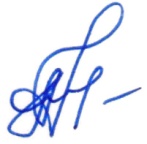 А.Н. АндросовичА.Н. Андросович